Name: _____________________________________________________________________________Profession: 	_____________________________________________________________________________Address:_____________________________________________________________________________Contact: (email) _______________________________________________________________________(phone)_______________________________________________________________________Course Registration Fundamentals of Family Mediation ONLINE via ZOOM 9:30 – 12:30 EST November 16, 17, 18, 19, 2020 and January 29, February 1, 2, 3, 4 & 5, 2021
Early bird pricing on or before October 15, 2020: $2,125 plus HST
After October 15, 2020: $2,235 plus HST							               Method of Payment: Cheque for $_________ made out to Deborah Graham is enclosed OR
Email money transfer for $________ to mary@grahamandshouldice.ca has been sent.Please return your registration form by fax to 416-597-9764, email to mary@grahamandshouldice.ca or mail to: Deborah Graham, 124 Merton Street, Suite 300, Toronto, Ontario, M4S 2Z2. The Mediation Training Centre
Registration Form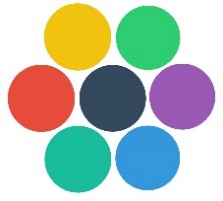 